                  TRIVIS  –  Střední  škola veřejnoprávní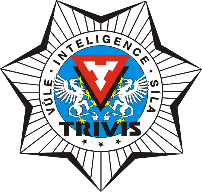                                                Ústí nad Labem, s.r.o.                                                                                               Máchova 1376 / 3, 400 03 Ústí nad LabemŠkola je zapsána v obchodním rejstříku vedeném                                                 tel / fax :  472 777 094, mobil : 724 829 246Krajským soudem v Ústí nad Labem,                                                                                     e-mail : usti@trivis.cz,  www.trivisusti.czoddíl C, vložka 12884.                                                                                                            IČO: 251 0 9 189              IZO: 110 018 095JMENOVÁNÍ MATURITNÍ KOMISE – JARO 2019 / DENNÍ STUDIUMPředseda maturitní komise:		Mgr. Dominik KolářMístopředseda maturitní komise:		Mgr. Šárka ŠťovíčkováTřídní učitel:				Mgr. Václava Marcínová / 4A4					Mgr. Ladislav Niebauer / 4B4ČESKÝ JAZYK A LITERATURA:Mgr: Václava MarcínováMgr. Andrea KrálováANGLICKÝ JAZYK:Mgr. Martin BartoníčekMgr. Hana AdamcováPRÁVO:Prom.práv. Pavel PříbrskýMgr. Oldřich ZemanINTEGROVANÝ ZÁCHRANNÝ SYSTÉM:Ing. Milan MěkotaIng. Jiří EisnerSEBEOBRANA:Jiří LiškaMgr. Ladislav NiebauerV Ústí nad Labem, dne 28.2. 2019						Mgr. Šárka Šťovíčková									ředitelka školy